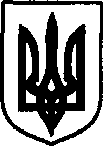 УКРАЇНАДунаєвецька міська рада VII скликанняР І Ш Е Н Н ЯСорок п'ятої сесії23 листопада 2018 р.				Дунаївці 				№4-45/2018рЗвіт Комунального підприємства Дунаєвецької міської ради «Благоустрій Дунаєвеччини» про підсумки роботи за 9 місяців 2018 рокуКеруючись статтею 26 Закону України «Про місцеве самоврядування в Україні», заслухавши звіт директора Комунального підприємства Дунаєвецької міської ради «Благоустрій Дунаєвеччини» про підсумки роботи за 9 місяців 2018 року, враховуючи пропозиції спільних засідань постійних комісій від 20.11.2018 р. та  21.11.2018 р., міська радаВИРІШИЛА:1. Затвердити звіт про роботу Комунального підприємства Дунаєвецької міської ради «Благоустрій Дунаєвеччини» про підсумки роботи за 9 місяців 2018 року (додається).2. Контроль за виконанням рішення покласти на заступника міського голови С.Яценка та постійну комісію міської ради з питань планування, фінансів, бюджету та соціально-економічного розвитку (голова комісії Д.Сусляк).Міський голова								В. ЗаяцьЗАТВЕРДЖЕНО:рішенням сорок п’ятої сесії міської ради VІІ скликання від 23.11.2018 р. №3-45/2018рЗВІТпро підсумки роботи Комунальне підприємство Дунаєвецької міської ради «Благоустрій Дунаєвеччини» за 9 місяців 2018 рокуКомунальне підприємство Дунаєвецької міської ради «Благоустрій Дунаєвеччини» створене з метою надання ним послуг та забезпечення потреб територіальної громади Дунаєвецької міської ради. Основним видом діяльності підприємства є будівництво доріг та автострад. Також підприємство надає послуги по благоустрою населених пунктів, ямкового, поточного ремонту доріг, криниць, пам’ятників, мостів, встановленню автобусних зупинок та парканів кладовищ. На балансі КП Дунаєвецької міської ради «Благоустрій Дунаєвеччини» знаходяться  вулиці, криниці, пам’ятники, кладовища, мости, сквери населених пунктів громади.Середньооблікова кількість штатних працівників – 21 особа. Фонд оплати праці за 9 місяців становить 2090,0 тис.грн. Підприємство для надання послуг використовує техніку яка знаходиться на балансі, а саме: Трактор МТЗ 82.1 з устаткуваннямТрактор Белорус 320.4М з устаткуваннямНавантажувач фронтальний одноковшевий АМКОДОР 342BАвтомобілі МАЗ 6501С5-582-000 - 2 шт.Автопідйомник  телескопічний із дубль-кабіною ТК-G-33092 AGP18 на шасі ГАЗ-53 Автогрейдер Shantui SG16-3 з розпушувачем Мотоблоки FORTE HSD1G-101E (комплект) - 7 шт.За даний період підприємством здійснено ряд відповідних робіт по наданню послу:поточний (явмовий) ремонт доріг  по населених пунктах Дунаєвецької ОТГ;профілювання дорожнього покриття;зимове утримання доріг по території Дунаєвецької ОТГ;  ліквідація несанкціонованих та стихійних сміттєзвалищ  по населених пунктах Дунаєвецької ОТГ;санітарна очистка кладовищ, парків та вулиць по населених пунктах Дунаєвецької ОТГ;облаштування колодязів по населених пунктах Дунаєвецької ОТГ (бетонування основи, встановлення огорожі та цимбриння);встановлення автобусних зупинок по території ОТГ;поточний ремонт пам’ятників;поточний ремонт сміттєвих майданчиків м.Дунаївці;мурування  приямків і каналів та улаштування водостічних труб для водовідведення;поточний ремонт парканів на кладовищі;встановлення паркану біля дитячого майданчика.Дохід від реалізації робіт та послуг становить 3416,45 тис. грн а саме підприємством були наданні такі послуги на території Дунаєвецької ОТГ:Поточний (явмовий) ремонт доріг на суму 2416,36 тис.грн:- с. Велика Кужелова: (9 вулиць) вул. Першотравнева, вул.Миру, вул.Л.Українки; - вул. Центральна, вул.Б.Хмельницького, вул.Шевченка, протяжністю 2749 м.п. на суму 221,47 тис.грн;- с. Демянківці: (1 вулиця) вул.Дачна протяжністю 989 м.п. на суму 199,47 тис.грн- с. Мала Побіянка: (2 вулиці) вул.Шевченка, пров.Садовий протяжністю 47 м.п..  на суму 2,67 тис.грн;- с. Мушкутинці: (2 вулиці) вул,Л.Шевцової, вул.Шаталова протяжністю 495 м.п.  на суму 13,8тис.грн;- с. Миньківці: (6 вулиць) вул.Зоряна, вул.Набережна, вул.І.Франка, вул.Нагірна, вул.Мархоцького, вул,Ломоносова протяжністю 1820 м.п на суму 233,37 тис.грн- с. Ганнівка: (6 вулиць)  вул.Шевченка, вул.Набережна, вул.Верхня, вул.Вишнева, вул.Л.Українки, вул.Центральна протяжністю 989 м.п. на суму 94,62 тис.грн;- с. Нестерівці: вул.Широка протяжністю 59 м.п на суму 22,72 тис.грн;- с. Рачинці: ( 4 вулиці) вул.Шевченка, вул.Миру, вул.Б.Хмельницького вул.Вешнева протяжністю 1130 м.п на суму 108,84 тис.грн;- с. Сивороги: (6 вулиць) вул.Ярова, вул.Центральна, вул.Загородня, вул.Жовтнева, вул.Гагаріна, вул.Підлісна протяжністю 3268 м.п. на суму 187,6 тис.грн;- с. Січинці: (4 вулиці) вул.Шляхова(січинці), вул.Зрубна, вул. Грушевського, вул.50-ти річчя Перемоги протяжністю 1293 м.п. на суму 256,92тис.грн;- с. Сокілець:  вул.Шкільна, вул.Молодіжна, вул.Братів Вітряних, вул.Братів Чорненьких протяжністю 3281 м.п. на суму 246,11 тис.грн;- м.Дунаївці: (9 вулиць) вул.Незалежності, вул.Квітнева, вул.Партизанська, вул.Грушевського, пров. Незалезності, вул.Східна, вул.Волонтерська, вул.Ф.Лендера, вул.Телешкової  протяжністю 3809 м.п. на суму 788,07 тис.грн.Профілювання дорожнього покриття:- м.Дунаївці: (19 вулиць) вул.І.Франка, вул.Подільська, вул.Широка, вул.Сонячна, пров.Сонячний, вул.Партизанська, вул.Гонти, вул.М.Магери, вул. Суворова, вул.Кутузова, вул.Ф.Лендера, вул.Нова, вул.Січинецька, вул.Ціолковського, вул.Піонерська, вул.Смотрицького, Петровського, вул.Загородня, вул.Курчатова,   протяжністю - 8286 м.п. на суму 32,4 тис.грн.;- с. Заставля: (2 вулиці) вул.Пушкіна, вул. Пролетарська протяжністю 608  м.п. на суму 2,5 тис.грн.;- с. Рахнівка: (3 вулиці) вул.Шкільна, вул.Шевченка, вул.Огородня протяжністю 1668 м.п. на суму 5,8 тис.грн.Для проведення поточного, ямкового ремонту дорожнього покриття по населеним пунктам Дунаєвецької ОТГ було придбано за власні кошти підприємства 6310,02 тон щебня на суму 586 тис.грн. На зимове утримання доріг по території Дунаєвецької ОТГ надано послуг на суму 105,3 тис. грн.(виготовлення протиожеледного матеріалу, розвезення протиожеледного матеріалу та посипання протиожеледним матеріалом доріг)  Ліквідація несанкціонованих та стихійних сміттєзвалищ  по населених пунктах Дунаєвецької ОТГ надано послуг на суму – 184 тис.грн. с.Ганнівка, с.Гута Яцьковецька, с.Зеленче, с.Чаньків, м.Дунаївці (сміттєзвалище) Санітарна очистка кладовищ, парків та вулиць по населених пунктах Дунаєвецької ОТГ:  с.Великий Жванчик (вул.Центральна, сільський парк), с.Вихрівка (кладовище), с.Пільний Мукарів (кладовище), с.Воробіївка (сільський парк), с.Голозубинці (кладовище), с.Зеленче (сільський парк), с.Іванківці (вул.Центральна), с.Лисець (сільський парк), с.Миньківці (сільський парк), с.Рахнівка (сільський парк), с.Сокілець (біля сільського клубу), с.Чаньків (кладовище) надано послуг на суму 242 тис. грн.,Облаштування колодязів по населених пунктах Дунаєвецької ОТГ( бетонування основи, встановлення огорожі та цимбриння): с.Держанівка (1шт), с.Лисець (1шт), с.Рахнівка(1 шт), с.Чаньків(заливання) надано послуг на суму 11,8 тис.грн.Встановлення автобусних зупинок по території ОТГ: с.Велика Кужелова(1 шт), с.Пільний Мукарів (1 шт), с.Воробіївка (1 шт), с.Ганнівка (1 шт), с.Лисець (1 шт), с.Синяківці (1 шт), с.Чаньків (1 шт) на суму 41 тис. грн.,Поточний ремонт пам’ятників: с.Воробіївка, с.Ганнівка, с.Сивороги та демонтаж памятника с.Нестерівці на суму 16,14 тис. грн.Поточний ремонт паркану на кладовищі с.Мала Кужелівка на суму 19,2 тис.грн.Встановлення паркану біля дитячого майданчика с.Залісці на суму 31,6тис.грн.Поточний ремонт сміттєвих майданчиків м.Дунаївці вул.Шевченка (один), вул.Київська (один) на суму 80,07 тис.грн.В тому числі  268,98 тис.грн становить дохід від реалізації товару та надання послуг іншим замовникам: Надання послуг автотранспортними засобами продаж товару (дрова твердих порід)Також підприємством проводяться роботи по поточному ремонту доріг:с.Іванківці (4 вулиці) вул.Лозова, пров.Садовий, вул.Шкільна, вул.Центральна протяжністю 881 м.п.с.Чаньків (5 вулиць) вул.Декоративна, вул.Перемоги, вул.Гагаріна, вул.Б.Антонової, вул.Б.Хмельницького протяжністю 1341 м.п.с.Великий Жванчик (5 вулиць) вул,І.Чобана, вул,Бабяка, вул.Шевченка, вул.Римарчука, вул.Центральний протяжністю 1495 м.п.Мурування  приямків і каналів та улаштування водостічних труб  для водовідведення м.Дунаївці вул.Київська 4, вул.Київська 24Секретар міської ради                                                                        М.Островський 